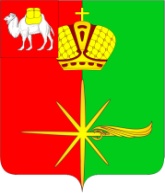  Челябинская область                СОВЕТ ДЕПУТАТОВКАРТАЛИНСКОГО ГОРОДСКОГО ПОСЕЛЕНИЯРЕШЕНИЕ от 22 января 2020 года № 04О внесении изменений и дополнений в Устав Карталинского городского поселенияСовет депутатов Карталинского городского поселения третьего созыва РЕШАЕТ:1. Внести в Устав Карталинского городского поселения следующие изменения и дополнения:1) В статье 6:1. подпункт 3 пункта 3 изложить в следующей редакции:«3) по инициативе Совета депутатов Карталинского городского поселения и главы Карталинского городского поселения, выдвинутой ими совместно.»;2) В статье 10:1. в пункте 4 слова: «администрации городского поселения» заменить словами «администрации Карталинского муниципального района»;3) В статье 17:1. в пункте 1 подпункт 3 изложить в следующей редакции:3) администрация Карталинского городского поселения (далее – администрация поселения) - исполнительно – распорядительный орган Карталинского городского поселения. Исполнение полномочий администрации Карталинского городского поселения, указанных в статье 34 настоящего Устава, возлагается на администрацию Карталинского муниципального района;»; 4) В статье 19:1. пункт 2 изложить в следующей редакции:«2. Совет депутатов Карталинского городского поселения заслушивает ежегодные отчеты главы Карталинского муниципального района о результатах деятельности администрации Карталинского муниципального района в части исполнения полномочий администрации Карталинского городского поселения, в том числе вопросов, поставленных Советом депутатов Карталинского городского поселения.»;2. в пункте 3 подпункт 2 изложить в следующей редакции:«2) избрание главы Карталинского городского поселения из состава Совета депутатов Карталинского городского поселения;»;5) В статье 21:1. пункт 5 исключить;6) В статье 22:1. Наименование статьи изложить в следующей редакции:«Статья 22. Глава Карталинского городского поселения, исполняющий полномочия председателя Совета депутатов Карталинского городского поселения»;2. пункт 1 изложить в следующей редакции:«1. Возглавляет и организует работу Совета депутатов глава Карталинского городского поселения, исполняющий полномочия председателя Совета депутатов Карталинского городского поселения. Глава поселения избирается из числа депутатов Совета депутатов. Решение об избрании главы поселения принимается большинством голосов от установленной численности депутатов Совета депутатов при тайном голосовании в порядке, установленном регламентом Совета депутатов.Глава поселения осуществляет свои полномочия на постоянной основе.»;3. в пункте 2 абзац первый изложить в следующей редакции:«2. Глава Карталинского городского поселения, исполняющий полномочия председателя Совета депутатов Карталинского городского поселения:»;4. пункт 2 дополнить подпунктом 15.1 следующего содержания:«15.1) подписывает и обнародует решения Совета депутатов;»;5. в пункте 2 подпункт 9 изложить в следующей редакции:«9) распределяет обязанности между главой Карталинского городского поселения, исполняющим полномочия председателя Совета депутатов Карталинского городского поселения, и заместителем председателя Совета депутатов;»;6. в подпункте 1 пункта 4 слова «председателем и заместителем председателя» заменить словами «главой Карталинского городского поселения, исполняющим полномочия председателя Совета депутатов Карталинского городского поселения, и заместителем председателя»;7. в подпункте 2 пункта 4 слова «председателя Совета депутатов» заменить «главы Карталинского городского поселения»;8. в пункте 4 подпункт 3 изложить в следующей редакции:«3) в случае временного отсутствия главы Карталинского городского поселения исполняет его обязанности;»;	7) Статью 26 - исключить;8) Статью 28 изложить в следующей редакции:	«Статья 28. Глава поселения	1. Глава Карталинского городского поселения является высшим должностным лицом поселения и наделяется настоящим Уставом в соответствии с федеральным законом собственными полномочиями по решению вопросов местного значения.	2. Глава Карталинского городского поселения избирается из состава Совета депутатов тайным голосованием простым большинством от установленного числа депутатов на срок 5 лет.	3. Глава Карталинского городского поселения исполняет полномочия председателя Совета депутатов с правом решающего голоса и осуществляет свою деятельность на постоянной основе в соответствии с решением Совета депутатов.	4. Избранным на должность главы Карталинского городского поселения считается кандидат, набравший более половины голосов от установленной настоящим уставом численности депутатов.	5. Если ни один кандидат на должность главы Карталинского городского поселения не набрал необходимого для избрания числа голосов, проводится повторное голосование.	6. Полномочия главы Карталинского городского поселения начинаются со дня его вступления в должность и прекращаются в день вступления в должность вновь избранного главы Карталинского городского поселения.	7. Глава Карталинского городского поселения вступает в должность с момента его избрания.	8. Решение об избрании главы Карталинского городского поселения подлежит опубликованию.	9. Глава поселения должен соблюдать ограничения, запреты, исполнять обязанности, которые установлены Федеральным законом от 25 декабря 2008 года №73-ФЗ «О противодействии коррупции» и другими федеральными законами. Полномочия главы поселения прекращаются досрочно в случае несоблюдения ограничений, запретов, неисполнения обязанностей, установленных Федеральным законом от 25 декабря 2008 года №273-ФЗ «О противодействии коррупции», Федеральным законом от 3 декабря 2012 года №230-ФЗ «О контроле за соответствием расходов лиц, замещающих государственные должности, и иных лиц их доходам», Федеральным законом от 7 мая 2013 года №79-ФЗ «О запрете отдельным категориям лиц открывать и иметь счета (вклады), хранить наличные денежные средства и ценности в иностранных банках, расположенных за пределами территории Российской Федерации, владеть и (или) пользоваться иностранными финансовыми инструментами, если иное не предусмотрено Федеральным законом от 06 октября 2003 г. №131-ФЗ «Об общих принципах организации местного самоуправления в Российской Федерации»	10. Глава поселения не может участвовать в качестве защитника или представителя (кроме случаев законного представительства) по гражданскому, административному или уголовному делу либо делу об административном правонарушении.»;	9) В статье 29:	1. в пункте 1 подпункт 3 изложить в следующей редакции:	«3) издает в пределах своих полномочий правовые акты;»;	2. пункт 1 дополнить подпунктом 6.2 следующего содержания:	«6.2) организует работу Совета депутатов, координирует деятельность постоянных и временных комиссий Совета депутатов, дает поручения по вопросам их ведения;»;	3. пункт 2 – исключить;	4. в пункте 3 абзац первый изложить в следующей редакции:	«3. Глава Карталинского городского поселения исполняя полномочия председателя Совета депутатов Карталинского городского поселения, выполняет следующие полномочия:»;	5. в пункте 3 подпункты 1, 2, 3 – исключить;	6. в пункте 3 подпункт 4 изложить в следующей редакции:	«4) представляет в Совет депутатов ежегодные отчеты о результатах своей деятельности, в том числе о решении вопросов, поставленных Советом депутатов;»;	7. в пункте 3 подпункт 5 изложить в следующей редакции:	«5) определяет структуру и штатную численность аппарата Совета депутатов в пределах, утвержденных в местном бюджете средств на его содержание, а также утверждает смету расходов на финансовое обеспечение деятельности Совета депутатов и его аппарата;»;	8. в пункте 3 подпункт 6 изложить в следующей редакции:	«6) принимает на работу и увольняет муниципальных служащих, занимающих должности муниципальной службы в аппарате Совета депутатов, а также работников аппарата Совета депутатов, которые не являются муниципальными служащими;»;	9. в пункте 3 подпункт 11 – исключить;	10. пункт 3 дополнить подпунктом 11.2 следующего содержания:	«11.2) подписывает договоры и соглашения от имени Совета депутатов Карталинского городского поселения;»;	11. пункт 4 – исключить;10) В статье 30:1. пункт 1 изложить в следующей редакции:«30. Глава Карталинского городского поселения в пределах своих полномочий, установленных настоящим Уставом и решениями Совета депутатов, издает постановления и распоряжения по вопросам организации деятельности Совета депутатов Карталинского городского поселения. Глава Карталинского городского поселения издает постановления и распоряжения и по иным вопросам, отнесенным к его компетенции Уставом Карталинского городского поселения в соответствии с Федеральным законом от 06 октября 2003 г. №131-ФЗ «Об общих принципах организации местного самоуправления в Российской Федерации», другими федеральными законами.»;11) В статье 31:1. пункт 3 изложить в следующей редакции:«3. В случае досрочного прекращения полномочий главы поселения Советом депутатов поселения из числа депутатов избирается новый глава поселения.»;2. пункт 4 изложить в следующей редакции:«4. В случае, если избранный из состава Совета депутатов городского поселения глава поселения, полномочия которого прекращены досрочно на основании решения представительного органа поселения об удалении его в отставку, обжалует в судебном порядке указанное решение, представительный орган поселения не вправе принимать решение об избрании из своего состава главы поселения до вступления решения суда в законную силу.»;12) Статью 33 изложить в следующей редакции:«Статья 33. Администрация поселения1. Исполнение полномочий исполнительно-распорядительного органа Карталинского городского поселения, указанных в статье 34 настоящего Устава, осуществляется администрацией Карталинского муниципального района.»; 13)  В статье 39: 1. пункты 3, 4 изложить в следующей редакции:«3. От имени поселения права собственника в отношении имущества, находящегося в муниципальной собственности поселения, осуществляет администрация Карталинского муниципального района на основании федеральных законов и принимаемых в соответствии с ними решений Совета депутатов. Поселение может создавать муниципальные предприятия и учреждения, участвовать в создании хозяйственных обществ, в том числе межмуниципальных, необходимых для осуществления полномочий по решению вопросов местного значения. Функции и полномочия учредителя в отношении муниципальных предприятий и учреждений осуществляет администрация Карталинского муниципального района. Отчеты о деятельности муниципальных предприятия и учреждения заслушиваются не реже одного раза в год на заседании Совета депутатов и не реже одного раза в квартал администрацией Карталинского муниципального района. Администрация Карталинского муниципального района координирует участие организаций в комплексном социально-экономическом развитии поселения, привлекает на основе договоров организации к участию в строительстве, благоустройстве, содержании объектов на территории поселения. Администрация Карталинского муниципального района от имени муниципального образования субсидиарно отвечает по обязательствам муниципальных казенных учреждений, и обеспечивают их исполнение в порядке, установленном федеральным законом.»;14) В статье 40:1. в пункте 3 абзац второй изложить в следующей редакции:«Полномочия администрации поселения по формированию, исполнению и (или) контролю за исполнением бюджета поселения исполняет администрация Карталинского муниципального района.»;15) В статье 46:1. пункт 9 изложить в следующей редакции:«9. Решение Совета депутатов Карталинского городского поселения об удалении главы Карталинского городского поселения в отставку подписывается депутатом, председательствующим на заседании Совета депутатов Карталинского городского поселения.».2. Настоящее решение подлежит официальному опубликованию после его государственной регистрации в территориальном органе уполномоченного федерального органа исполнительной власти в сфере регистрации уставов муниципальных образований.3. Настоящее решение вступает в силу после истечения срока полномочий Совета депутатов Карталинского городского поселения и применяется к главе Карталинского городского поселения избранному после вступления его в силу.Председатель Совета депутатовКарталинского городского поселения                                     Е.В.ПротасоваГлава Карталинского городского поселения                                                                 С.В.Марковский                        